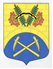 АДМИНИСТРАЦИЯ МУНИЦИПАЛЬНОГО ОБРАЗОВАНИЯ ПУТИЛОВСКОЕ СЕЛЬСКОЕ ПОСЕЛЕНИЕ КИРОВСКОГО МУНИЦИПАЛЬНОГО РАЙОНА ЛЕНИНГРАДСКОЙ ОБЛАСТИП О С Т А Н О В Л Е Н И Е   от ___ 2021 года № ___Об утверждении норматива стоимости одного квадратного метраобщей площади жилья на территории муниципального образования Путиловское сельское поселение Кировского муниципального района Ленинградской области на III квартал 2021 года	В соответствии с  распоряжением комитета по строительству администрации Ленинградской области от 13.03.2020 № 79 «О мерах по обеспечению осуществления полномочий комитета по строительству Ленинградской области по расчету размера субсидий и социальных выплат, предоставляемых на строительство (приобретение) жилья за счет средств областного бюджета Ленинградской области в рамках реализации на территории Ленинградской области мероприятий государственных программ Российской Федерации «Обеспечение доступным и комфортным жильем и коммунальными услугами граждан Российской Федерации» и «Комплексное развитие сельских территорий», а также мероприятий государственных программ Ленинградской области «Формирование городской среды и обеспечение качественным жильем граждан на территории Ленинградской области» и «Комплексное развитие сельских территорий Ленинградской области» и на основании приказа Минстроя России от 07.06.2021 N 358/пр"О нормативе стоимости одного квадратного метра общей площади жилого помещения по Российской Федерации на второе полугодие 2021 года и показателях средней рыночной стоимости одного квадратного метра общей площади жилого помещения по субъектам Российской Федерации на III квартал 2021 года":	1. Утвердить норматив стоимости одного квадратного метра общей площади жилья на III квартал 2021 года на территории муниципального образования Путиловское сельское поселение Кировского муниципального района Ленинградской области равный 55863 рублям, который подлежит применению для расчета размеров социальных выплат для всех категорий граждан, которым указанные социальные выплаты предоставляются на приобретение (строительство) жилых помещений за счет средств областного бюджета Ленинградской области в рамках реализации мероприятия по обеспечению жильем молодых семей ведомственной целевой программы «Оказание государственной поддержки гражданам в обеспечении жильем и оплате жилищно-коммунальных услуг» государственной программы Российской Федерации «Обеспечение доступным и комфортным жильем  и коммунальными услугами граждан Российской Федерации», а также основных мероприятий «Улучшение жилищных условий молодых граждан (молодых семей)» и «Улучшение жилищных условий граждан с использованием средств ипотечного кредита (займа)» подпрограммы «Содействие в обеспечении жильем граждан Ленинградской области» государственной программы Ленинградской области «Формирование городской среды  обеспечение качественным жильем граждан».2. Постановление   подлежит официальному опубликованию в газете  «Ладога» и на официальном интернет-сайте  администрации МО Путиловское сельское поселение.3. Постановление вступает в силу со дня его официального опубликования (обнародования) в газете «Ладога».4. Контроль за исполнением данного постановления оставляю за собой.Глава администрации                                                                 В.И. Егорихин                        Разослано: дело, прокуратура, УКХ администрации Кировского муниципального района, ИД «Ладога», оф.сайт